Цель «Привлечение клиентов» Показатели достижения целиЦель присутствует на стратегических картахОценки достижения целиЗатраты на привлечение одного клиентаКоличество привлеченных клиентовСтратегическая карта ООО "ИнТехПроект"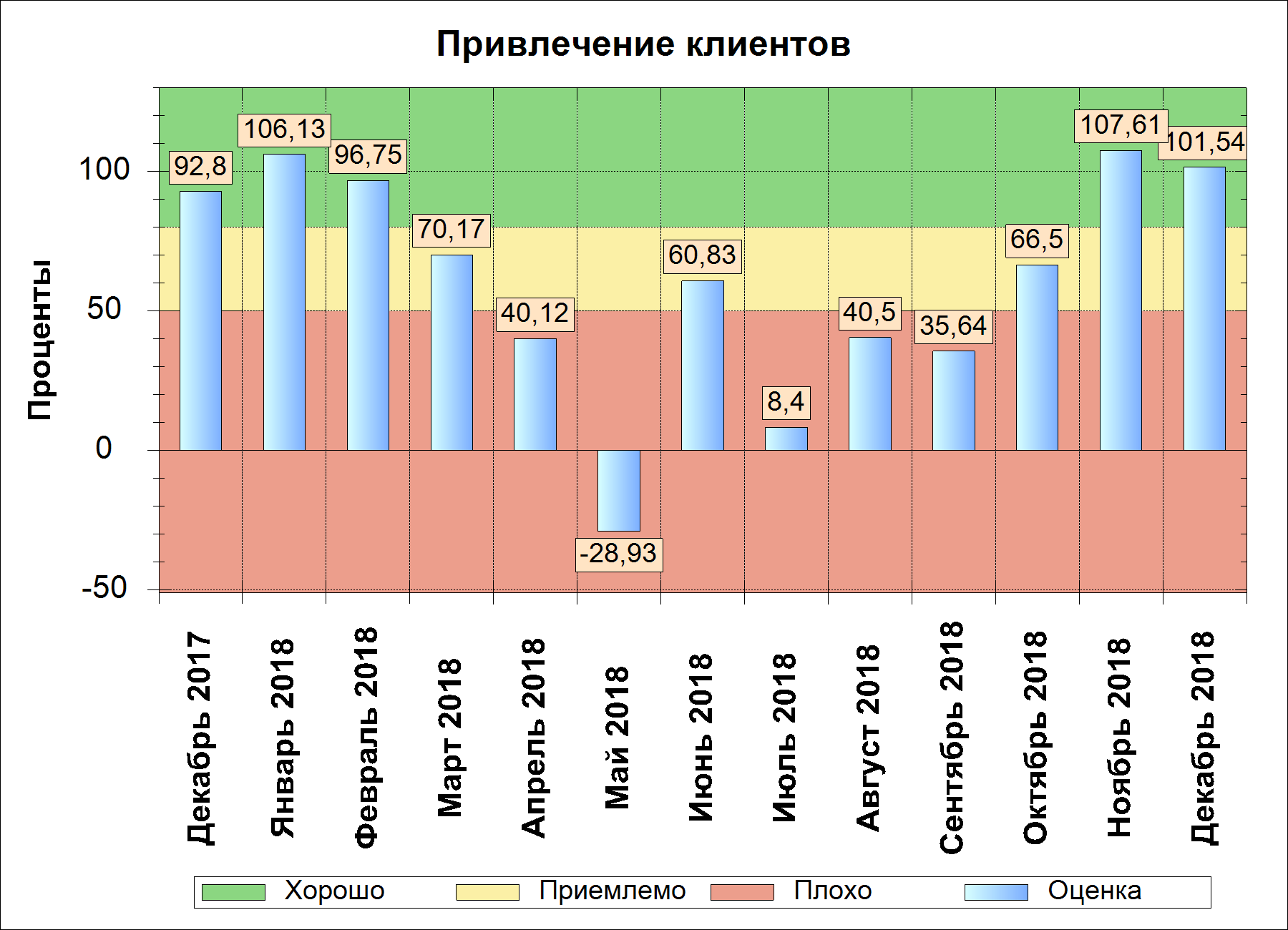 СтатусПериодОценка достиженияИндикатор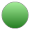 Декабрь 201792,8%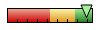 Январь 2018106,13%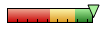 Февраль 201896,75%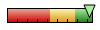 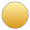 Март 201870,17%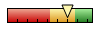 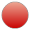 Апрель 201840,12%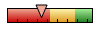 Май 2018-28,93%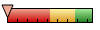 Июнь 201860,83%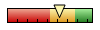 Июль 20188,4%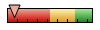 Август 201840,5%Сентябрь 201835,64%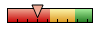 Октябрь 201866,5%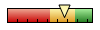 Ноябрь 2018107,61%Декабрь 2018101,54%